ICT in our classrooms at Brampton Cortonwood Infant School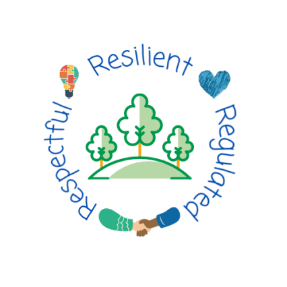 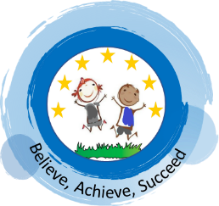 